Автоматическая система пожарной сигнализациина основе пульта «С2000-М».Действия дежурного персонала.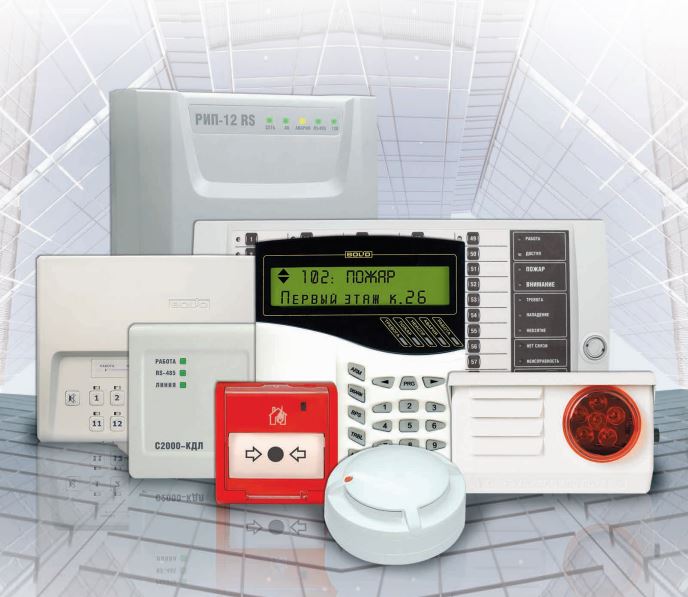 2020 г.1.1 Дежурный режим (норма).Дежурный персонал обязан контролировать, что пожарная сигнализация находится в дежурном режиме и отсутствуют сработки датчиков, неисправности, отключения и пуски. Главный экран панели управления «С2000М» в дежурном режиме должен быть таким: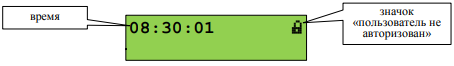 Должен светиться только зеленый светодиод «Питание: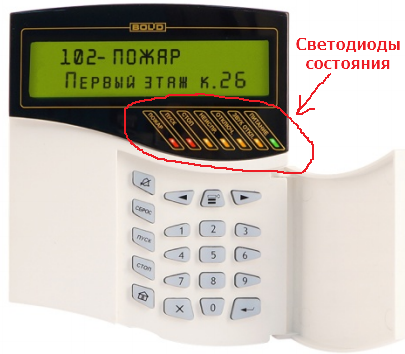 При наличии в системе отключений или неисправностей звучит зуммер (до отключения), светятся  желтые светодиоды и присутствуют сообщения  на экране «С2000М»: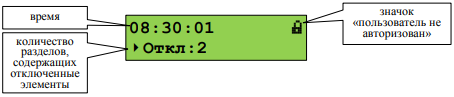 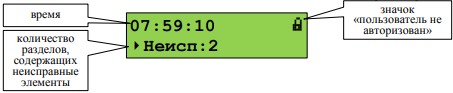 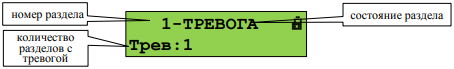 В случае обнаружения отключений и неисправностей связаться с обслуживающей организацией и сообщить о состоянии «С2000М». Только после донесения сообщения о том, что система не в норме, можно отключить внутренний зуммер «С2000М» клавишей  .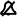 1.2. Действия дежурного при сработке пожарной сигнализации.В режим «Пожар» прибор переходит при наличии элементов (датчиков и ручных извещателей), находящихся в состоянии пожарной тревоги: «Внимание», «Пожар» или «Пожар 2». Режим «Пожар» сигнализируется включением красного светового индикатора ПОЖАР и звуковым сигналом «Пожарная тревога» или «Внимание».  На ЖКИ отображается первый раздел (зона), в котором был зафиксирован пожар, и количество разделов в «Пожаре»: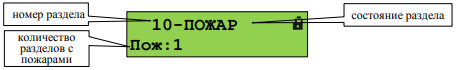 В зависимости от типа пожарной тревоги могут отображаться состояния «Внимание», «Пожар» или «Пожар 2». При включении звукового оповещения необходимо  определить помещение, в котором произошло срабатывание пожарной сигнализации, и проверить его на наличие (отсутствие) возгорания или задымления. В случае пожара действовать согласно соответствующей должностной инструкции. Для просмотра дополнительной информации о пожарах в этом разделе и других разделов в состоянии «Пожар» нужно нажать кнопку .  Отобразится экран информации о разделе: 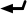 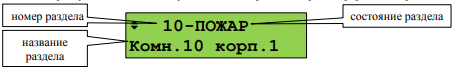 Просмотр других разделов (зон, помещений), в которых зафиксирован пожар, осуществляется кнопками    . 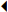 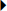 Для определения сработавших элементов в разделе нужно нажать кнопку . Отобразится информация об элементе, который первым в этом разделе зафиксировал пожар: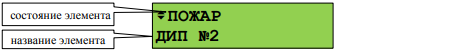 Кнопками     можно просмотреть другие элементы раздела в пожаре. Для просмотра времени и даты пожара нужно нажать и удерживать кнопку 0. При нажатии кнопки 1 отобразится информация об адресе модуля и номере извещателя или ШС. Сброс сработавшего элемента можно выполнить кнопкой СБРОС или через контекстное меню, которое вызывается кнопкой .  Сброс приведет к возвращению в исходное состояние всех исполнительных устройств систем противопожарной защиты здания! Поэтому сброс можно выполнять только убедившись, что сработка ложная!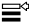 Если ещё раз нажать  - можно просмотреть все состояния выбранного элемента (с временем и датой).  Для пролистывания состояний используются кнопки   . Для выполнения указанных действий дежурный должен знать инструкцию по управлению разделами пожарной сигнализации при помощи панели «С2000М»!1.3. Сброс тревог.Если срабатывание сигнализации ложное - необходимо выполнить сброс соответствующего раздела.  Команда «сброс тревог» переводит в дежурное состояние раздел, находящийся в пожарной тревоге или в состоянии «Невзят». Для сброса тревог возможны следующие последовательности действий: 1) ввести PIN-код «2222», выбрать раздел и нажать кнопку СБРОС; 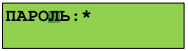 2) выбрать раздел, в котором требуется сбросить тревоги (в режиме отображения или просмотра тревог, пожаров или неисправностей), нажать кнопку СБРОС, ввести PIN-код (при необходимости авторизации - значок показывает, что пользователь не авторизован).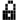 Если сначала ввести PIN-код, «С2000М» отобразит первый раздел из списка всех доступных пользователю разделов. Клавишами    нужно выбрать требуемый раздел и нажать  СБРОС. «С2000М» предложит подтвердить команду «Сброс  тревоги» в выбранном разделе: 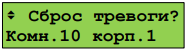 Для выполнения сброса тревог нужно нажать . Также можно выбрать общий сброс (сброс тревог во всех доступных пользователю разделах) кнопками    :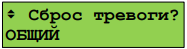 Второй вариант управления – сначала выбрать раздел, в котором требуется сбросить тревогу, и нажать кнопку СБРОС. Например, в режиме «Пожар» это первый раздел, в котором произошла пожарная тревога: 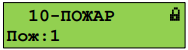 При просмотре разделов в режиме «Пожар» это текущий просматриваемый раздел: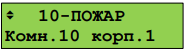 После нажатия кнопки СБРОС и ввода кода доступа (если пользователь не был авторизован) «С2000М» предложит подтвердить команду «Сброс тревоги» в выбранном разделе: 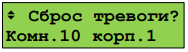 Для выполнения сброса тревог нужно нажать .  1.4. Отключение элементов системы.Если сработка ложная, а после выполнения сбороса сработка повторяется из-за неисправности датчика – нужно исключить неисправный элемент с помощью функции отключения. Отключение выполняется следующим образом: - сообщить в обслуживающую организацию о ложном срабатывании;- ввести пароль «2222»; - выбрать кнопками      отключаемый раздел (зону):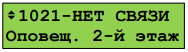 - для отключения всех элементов в разделе нужно нажать кнопку контекстного меню  и выбрать команду «ОТКЛЮЧИТЬ»: 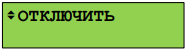 При отключении всех элементов в разделе раздел будет иметь состояние «ОТКЛЮЧЕН»: 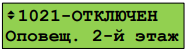 - если нужно отключить не весь раздел, а отдельные его неисправные элементы (глупо отключать весь раздел, если запылен только один датчик или потеряна связь с одним модулем) - нужно перейти к списку элементов раздела нажатием кнопки  и выбрать элемент кнопками    :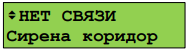 - для отключения элемента нужно нажать кнопку контекстного меню  и выбрать команду «ОТКЛЮЧИТЬ»: При отключении элемента он будет иметь состояние «ОТКЛЮЧЕН»: 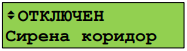 Включение элемента или раздела осуществляется аналогично.Для отключения внутреннего звукового зуммера «С2000М» нажать кнопку . Для выхода из ошибочного действия или возврата на уровень вверх необходимо нажать .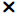 Для возврата в начало на главный экран - нажав клавишу .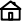 